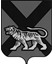 ТЕРРИТОРИАЛЬНАЯ ИЗБИРАТЕЛЬНАЯ КОМИССИЯ ХАНКАЙСКОГО РАЙОНАР Е Ш Е Н И Е06.06.2020    	                  с. Камень-Рыболов	                        № 179/611В целях организации подготовки и проведения общероссийского голосования по вопросу одобрения изменений в Конституцию Российской Федерации, руководствуясь статьей 2 Закона Российской Федерации о поправке к Конституции Российской Федерации от 14.03.2020 № 1-ФКЗ «О совершенствовании регулирования отдельных вопросов организации и функционирования публичной власти», распоряжением Президента Российской Федерации от 14.02.2020 № 32-рп, пунктом 4 Порядка выплаты дополнительной оплаты труда (вознаграждения), а также выплат в период подготовки и проведения общероссийского голосования по вопросу одобрения изменений в Конституцию Российского Федерации, утвержденного постановлением Центральной избирательной комиссии Российской Федерации от 04.03.2020      № 241/1792-7, руководствуясь решением Избирательной комиссии Приморского края от 19.03.2020 №198/1467 «О распределении средств федерального бюджета на подготовку и проведение общероссийского голосования для нижестоящих избирательных комиссий», территориальная избирательная комиссия Ханкайского районаРЕШИЛА:         1. Утвердить средства федерального бюджета, предусмотренных на выплату дополнительной оплаты труда (вознаграждения) членам участковых избирательных комиссий за работу по подготовке и проведению общероссийского голосования по вопросу одобрения изменений в Конституцию Российской Федерации за нижестоящие избирательные комиссии (прилагается).                      Председатель комиссии                                                                    О.В. ГурулеваСекретарь комиссии                                                                       А.М. ИващенкоО средствах федерального бюджета, предусмотренных на выплату дополнительной оплаты труда (вознаграждения) членам участковых избирательных комиссий за работу по подготовке и проведению общероссийского голосования по вопросу одобрения изменений в Конституцию Российской Федерации за нижестоящие избирательные комиссии